PRZYKŁADOWE ĆWICZENIA I ZABAWY DLA DZIECI 4 I 5-LETNICH DO WYKORZYSTANIA W DOMUW tym tygodniu chciałabym zaproponować trochę ćwiczeń relaksacyjnych z zakresu psychologii  na redukcję stresu do wspólnego wykorzystania w domu dla dzieci i rodziców.Miłej zabawy!PozdrawiamMarlena AndruchP.S. Dzieci które mają książki niech w tym tygodniu wykonają dział o „ Ekologii” .MINDFULNESS-ZABAWA W UWAŻNOŚĆ„Bez względu na wiek uważność jest Twoją wewnętrzną kopalnią złota”Frits Koster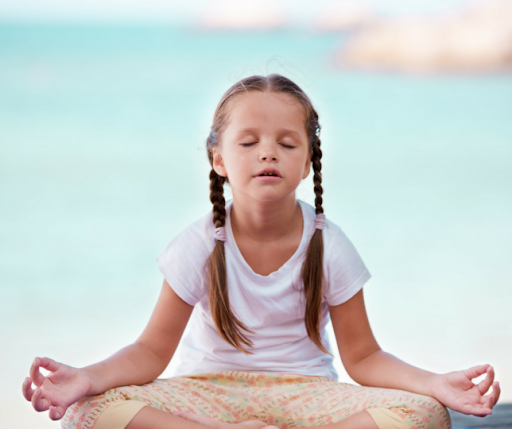 CO TO JEST MINDFULNESS?MINDFULNESS – ( dosłownie: „pełnia umysłu”, „pełnia świadomości”) jest w Polsce używany w brzmieniu angielskim tłumaczony na język polski jako „uważność”. Wdł.  profesora  Jona Kabata- Zinna (twórca najbardziej znanego programu opartego na uważności, Mindfulness Based Stress Reduction, MBSR) termin ten oznacza jako bycie skoncentrowanym w określony sposób: świadomie, tu i teraz, bez wartościowania i oceniania. Termin mindfulness odnosi się zarówno do praktyki jak i podejścia, które polega na byciu całkowicie obecnym wobec doświadczenia płynącego zarówno z zewnątrz (inni ludzie) jak z wewnątrz (własne myśli, uczucia, wrażenia) w każdej chwili. Minfulness to metoda treningu umysłowego wykorzystywana przez trenerów, pedagogów czy psychologów, dzięki której możemy poznać i zrozumieć, że dobre samopoczucie i życie w harmonii ze samym sobą wpływa na każde nasze działanie, prowadzi do uspokojenia myśli i emocji, dodaje odwagi w radzeniu sobie z codziennymi przeciwnościami.Po co  dzieciom i dorosłym mindfulness?We współczesnym świecie nasz umysł  nieustannie bombardowany jest nadmiarem bodźców, informacji, natłokiem myśli i zadań do wykonania. Obserwujemy iż, dzieci są coraz częściej przeładowane i rozproszone tym co się dzieje wokół nich. Jest to niewątpliwie związane z rozwojem technologii, elektroniki oraz szybkim pędem współczesnego świata. Przyczynia się to do codziennych napięć i sytuacji stresowych zarówno u dorosłych jak i u dzieci. Ćwiczenia mindfulness pozwalają pozbyć się napięcia, zajrzeć w głąb siebie, wysłuchać własnych myśli i skupić się na tym co jest tu i teraz. Jest to doskonała lekcja uważności i koncentracji na pozytywnym doznaniu.Jak wynika z badań, praktyka uważności wywiera ogromny wpływ na zdrowie, samopoczucie, szczęście oraz pozytywne relacje międzyludzkie. Pomaga zwalczać stany lękowe, stres, wyczerpanie a nawet stany głębokiej depresji.CELE MINDFULNESS:OSIĄGNIĘCIE SPOKOJULEPSZA KONCENTRACJAZROZUMIENIE SIEBIE I ŚWIATAŁAGODNOŚĆOPANOWANIE GONITWY MYŚLISKUPIENIE NA „TU I TERAZ”, OBECNYCH WRAŻENIACHWYCISZENIERADZENIE SOBIE ZE STRESEMRADZENIE SOBIE Z ROZKOJARZENIEMĆWICZENIA:„Oddychanie z małym przyjacielem” – medytacja dla dzieciDzieci kładą się na podłodze i umieszczają na brzuchu maskotkę misia. Oddychają w ciszy przez minutę i zauważają przy tym, jak ich mały przyjaciel porusza się w górę i w dół. Starają się też zauważyć wszelkie inne wrażenia. Wyobrażają sobie, że myśli, które pojawiają się w ich głowie zmieniają się w bańki mydlane i odlatują… Jak się czujesz po wykonaniu tego ćwiczenia? Opowiedz o swoich wrażeniach.„Napinanie/ rozluźnianie”Dzieci leżąc na podłodze z zamkniętymi oczami starają się napiąć każdy mięsień w ciele tak mocno, jak tylko potrafią. Palce u nóg i stopy, nogi, brzuch. Mogą zacisnąć pięści i podnieść ręce do głowy. Pozostają w tej ściśniętej pozycji przez kilka sekund a potem w pełni się rozluźniają i relaksują. To świetne ćwiczenie na rozluźnienie ciała i umysłu. Jest też przystępnym sposobem zaprezentowania dzieciom, co znaczy być “tu i teraz”. Opowiedz o swoich wrażeniach.„Bicie serca”Dzieci przez minutę skaczą, robią pajacyki i tańczą. Następnie siadają i kładą rękę na sercu. Z zamkniętymi oczami starają się poczuć uderzenia serca, oddech i inne wrażenia, które pojawiają się w ciele. Powiedz o tym co czujesz i co zaobserwowałeś/aś w swoim ciele.„Test spaghetti” – spokojnie, rozluźnij się…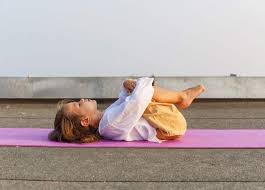 „Dźwięki”To trochę bardziej rozbudowane ćwiczenie z gongiem (jeśli nie dysponujemy gongiem, możemy użyć struny gitary lub najbardziej dźwięcznego naczynia kuchennego i łyżeczki lub tp.)Uderzamy w gong. Dzieci uważnie słuchają wibracji dźwięku. Podnoszą rękę, kiedy nic już nie słychać. Pozostają w ciszy jeszcze przez jedną minutę i uważnie słuchają wszystkich innych dźwięków, które się pojawiają. Na koniec po kolei opowiadają o każdym dźwięku, które zauważyły w ciągu tej minuty. Powtarzamy kilka razy.6.Moje ciało w ruchuTo ćwiczenie jogi pozwoli Ci zacząć słuchać twojego ciała: kiedy wstrzymujesz oddech, kiedy coś Cię boli, kiedy twoje ciało mówi, że trzeba uważać albo zwolnić tempo. Dobrze jest słuchać swojego ciała!Ćwiczenie jogi- MłynĆwiczenie jogi-MotylĆwiczenie jogi-Miła KobraWzmacniający Masaż